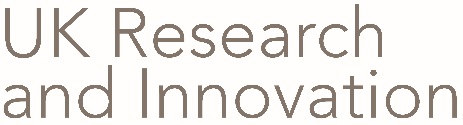 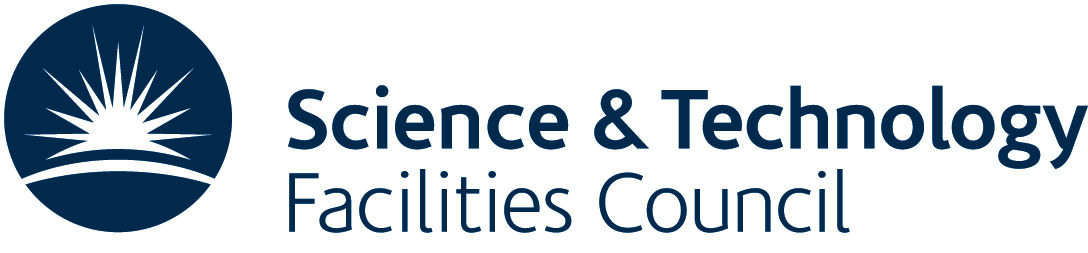 STFC SANDWICH STUDENT APPLICATIONThis form is designed for individuals that are applying for a Sandwich Student vacancy with STFC. This form should supplement your CV to help us to establish your suitability.Please note that point 9 is to be completed by your university tutor1.2.3.4.5.6.7.8.9.TO BE COMPLETED BY AN APPROPRIATE UNIVERSITY TUTOR, SUPERVISOR OR OFFICIAL PERSONAL DETAILSPERSONAL DETAILSName: Name: Address (While at University) Phone NumberE-mail address Home Address E-mail addressPRESENT COURSE OF STUDYPRESENT COURSE OF STUDYUniversity:University:Course:Course:Current Course Year:Current Course Year:Sandwich Course Placement Tutor Name:                                                                                   E-mail address:Phone Number:Main Subjects Studied:Results to Date:ACADEMIC RECORDACADEMIC RECORDACADEMIC RECORDACADEMIC RECORDACADEMIC RECORDDatesFrom      ToDatesFrom      ToSchools & CollegesDetail Of Subjects & Levels StudiedResultsWORK EXPERIENCE (Most recent first)WORK EXPERIENCE (Most recent first)WORK EXPERIENCE (Most recent first)WORK EXPERIENCE (Most recent first)DatesFrom       ToDatesFrom       ToEmployer NamePosition Held & Nature Of Duties COMPUTING EXPERIENCE  - Please describe your experience and knowledge of programming / use of software packagesPOSITION/S APPLYING FOR POSITION/S APPLYING FOR Please state the position/s that you’re applying for. Please note that you’re restricted to a maximum of 3 positionsIRC No.TitleTitleCAREER CHOICEPlease provide information outlining your interest and suitability for the role/s that you’re applying to. Please include information on why you chose to study and seek employment in your chosen field, and outline the knowledge, skills, experience and personal attributes relevant to the role/s you’re applying to. Please also include any other information that may support your application, including positions of responsibility held, interests and hobbies.PREFERRED PERIOD OF EMPLOYMENT (months)From: 						To:Student Name:Stage reached and progress made in coursePlease give your view on the applicant’s suitability for the role/s they’re applying toAny other information relevant to this applicationSTFC requires that a sandwich student is visited on at least one occasion by a representative of the university or college to discuss progress with the student and supervisor. If there is only one visit, this should take place during the first half of the placement. Please give details of the person who will make the visit(s) to the student should the application be successful.Name: Phone Number: E-mail address: Position: Your Name:Position:Signature	:											Date: